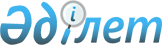 О подписании Соглашения о поэтапной отмене количественных ограничений во взаимной торговле государств-участников Соглашения о формировании Единого экономического пространства от 19 сентября 2003 годаПостановление Правительства Республики Казахстан от 30 июня 2006 года N 611



      Правительство Республики Казахстан 

ПОСТАНОВЛЯЕТ:




      1. Одобрить прилагаемый проект Соглашения о поэтапной отмене количественных ограничений во взаимной торговле государств-участников Соглашения о формировании Единого экономического пространства от 19 сентября 2003 года.



      2. Уполномочить Министра индустрии и торговли Республики Казахстан Школьника Владимира Сергеевича подписать от имени Правительства Республики Казахстан Соглашение о поэтапной отмене количественных ограничений во взаимной торговле государств-участников Соглашения о формировании Единого экономического пространства от 19 сентября 2003 года, разрешив вносить в него изменения и дополнения, не имеющие принципиального характера.



      3. Настоящее постановление вводится в действие со дня подписания.


      


Премьер-Министр




      Республики Казахстан





Проект



Соглашение






о поэтапной отмене количественных ограничений






во взаимной торговле государств-участников






Соглашения о формировании Единого экономического






пространства от 19 сентября 2003 года



      Правительства государств-участников Соглашения о формировании Единого экономического пространства от 19 сентября 2003 года, далее - Стороны,



      подтверждая свою приверженность дальнейшему развитию многостороннего торгово-экономического сотрудничества в рамках Единого экономического пространства (далее - ЕЭП) на основе равенства и взаимной выгоды,



      формируя условия для свободного движения товаров,



      содействуя увеличению экономического потенциала государств Сторон на основе развития взаимовыгодных кооперационных связей и сотрудничества,



      руководствуясь намерением постоянного повышения уровня жизни населения своих стран,



      принимая во внимание принципы Генерального соглашения по тарифам и торговле (ГАТТ/ВТО),



      согласились о нижеследующем:




 


Статья 1






Общие положения



      1. Стороны для достижения целей настоящего Соглашения взаимодействуют для обеспечения:



      поэтапной отмены количественных ограничений во взаимной торговле;



      сотрудничества в проведении торгово-экономической политики в сфере промышленности, сельского хозяйства, транспорта, финансов, инвестиций, социальной сфере, а также в развитии добросовестной конкуренции;



      гармонизации законодательства государств Сторон в той мере, в которой это необходимо для эффективного функционирования торговли без применения количественных ограничений.



      2. Настоящее Соглашение применяется на таможенных территориях государств Сторон, как они определены законодательством государств Сторон.




 


Статья 2






Сфера применения Соглашения



      1. Отмена количественных ограничений распространяется на товары, происходящие с таможенной территории государств Сторон, предназначенные для таможенных территорий государств других Сторон.



      2. Положения настоящего Соглашения не применяются к правоотношениям, возникающим в связи с введением и применением антидемпинговых, компенсационных и специальных защитных мер.




 


Статья 3






Количественные ограничения



      1. Стороны не применяют количественные ограничения на импорт и/или экспорт товаров, происходящих с таможенной территории государства одной из Сторон и предназначенных для ввоза на таможенную территорию государств других Сторон.



      2. Стороны, применяющие количественные ограничения на импорт и/или экспорт товаров, публикуют в официальных изданиях своих государств нормативные правовые акты, регулирующие применение количественных ограничений.



      3. Стороны, которые применяют изъятия из режима, предусмотренного пунктом 1 настоящей статьи, на протяжении двенадцати месяцев с даты вступления в силу настоящего Соглашения на двусторонней основе согласуют их поэтапную отмену.




 


Статья 4






Исключения



      Настоящее Соглашение не затрагивает право каждой из Сторон применить количественные ограничения, если эти меры не носят дискриминационного характера и касаются:



      1) запрещения или ограничения экспорта, временно применяемые для предотвращения или ослабления критического недостатка продовольственных и других товаров, имеющих существенное значение для экспортирующего государства Стороны;



      2) ограничения импорта любого сельскохозяйственного товара или водных биологических ресурсов, ввозимых на территорию государств Сторон в любом виде, если необходимо:



      сократить производство или продажу аналогичного товара, происходящего с территории государства Стороны;



      сократить производство или продажу товара, происходящего с территории государства Стороны, который может быть непосредственно заменен импортным товаром, если в государстве Стороны не имеется значительного производства аналогичного товара;



      устранить на рынке временный излишек аналогичного товара, происходящего с территории государства Стороны, путем предоставления собственником имеющегося излишка или его уполномоченным лицом такого товара некоторым группам отечественных потребителей бесплатно или по ценам ниже рыночных;



      устранить на рынке временный излишек товара, происходящего с территории государства Стороны, который может быть непосредственно заменен импортным товаром, если в государстве Стороны не имеется значительного производства аналогичного товара, путем предоставления собственником имеющегося излишка или его уполномоченным лицом такого товара некоторым группам отечественных потребителей бесплатно или по ценам ниже рыночных;



      ограничить разрешаемое к производству количество любого продукта животного происхождения, производство которого прямо, полностью или в основной части, зависит от импортируемого товара, если отечественное производство данного товара относительно незначительно;



      3) нарушения платежного баланса;



      4) защиты общественной морали;



      5) охраны жизни и здоровья человека, животных и растений;



      6) импорта или экспорта золота или серебра;



      7) обеспечения соблюдения законов или нормативных правовых актов, не противоречащих настоящему Соглашению;



      8) товаров, производимых трудом лиц, находящихся в заключении;



      9) охраны национальных сокровищ художественной, исторической или археологической ценности;



      10) предотвращения истощения природных ресурсов, если подобные меры проводятся одновременно с ограничением внутреннего производства или потребления;



      11) ограничения экспорта отечественной продукции, когда внутренняя цена на эту продукцию меньше, чем мировая в результате осуществления государственной программы поддержки;



      12) приобретения или распределения товаров при общем или местном дефиците;



      13) обеспечения национальной безопасности, включая предотвращение разглашения информации, составляющей государственную тайну, а также конфиденциальной информации;



      14) торговли оружием, военной техникой, боеприпасами;



      15) торговли радиоактивными материалами.




 


Статья 5






Порядок разрешения споров



      Споры и разногласия между Сторонами относительно толкования и/или применения положений настоящего Соглашения разрешаются путем консультаций и переговоров между Сторонами.



      В случае недостижения согласия любая из Сторон может передать спор на разрешение в Орган по разрешению споров в рамках Единого экономического пространства.




 


Статья 6






Оговорки



      Оговорки к настоящему Соглашению не допускаются.




 


Статья 7






Присоединение к Соглашению



      Любое государство может стать участником настоящего Соглашения.



      Условия присоединения к настоящему Соглашению определяются в международном договоре, заключаемом между государствами-участниками настоящего Соглашения и присоединяющимся государством.




 


Статья 8






Изменения и дополнения



      По взаимному согласию Сторон в настоящее Соглашение могут вноситься изменения и дополнения, которые оформляются протоколом.




 


Статья 9






Порядок вступления в силу Соглашения и выхода из него



      Порядок вступления в силу настоящего Соглашения и выхода из него определяется Протоколом о порядке вступления в силу международных договоров по формированию Единого экономического пространства и выхода из них.

      Совершено в городе __________ " ___ " _______ 200_ года в одном подлинном экземпляре на русском языке. Подлинный экземпляр хранится у Депозитария. Депозитарием настоящего Соглашения является Республика Казахстан до передачи функций Депозитария Комиссии Единого экономического пространства.



      Депозитарий направит каждой из Сторон, подписавшей настоящее Соглашение, его заверенную копию.


      



За Правительство Республики Беларусь





      За Правительство Республики Казахстан





      За Правительство Российской Федерации





      За Кабинет Министров Украины



					© 2012. РГП на ПХВ «Институт законодательства и правовой информации Республики Казахстан» Министерства юстиции Республики Казахстан
				